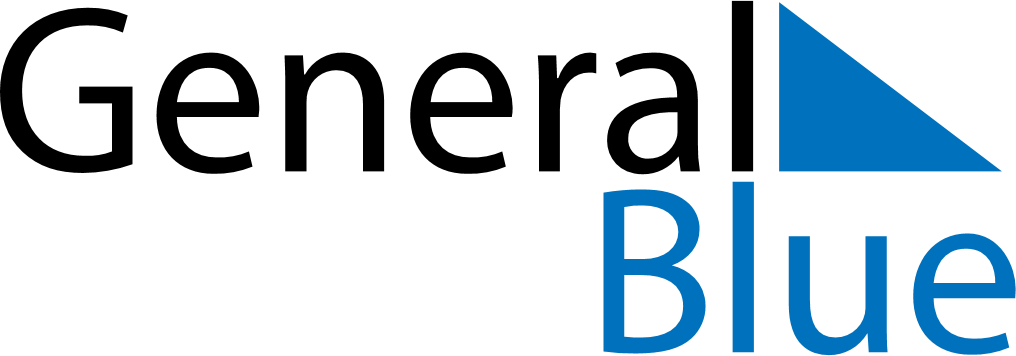 April 2030April 2030April 2030April 2030KosovoKosovoKosovoMondayTuesdayWednesdayThursdayFridaySaturdaySaturdaySunday1234566789101112131314Constitution DayFeast of the Sacrifice (Eid al-Adha)Feast of the Sacrifice (Eid al-Adha)1516171819202021Easter Sunday2223242526272728Orthodox Easter2930